3GPP TSG-SA5 Meeting #129e 	S5-201277e-meeting, 24 February – 4 March 202012.1.2.2.1.2	Notification parameter mapping principles3GPP notification parameters are mapped to12.1.2.2.2	Notification notifyMOICreation12.1.2.2.3	Notification notifyMOIDeletion.12.1.2.2.4	Notification notifyMOIAttributeValueChange12.2.2.2.1.2	Notification parameter mapping principles3GPP fault supervision alarm notification parameters are mapped to:12.2.2.2.2	Notification notifyNewAlarm12.2.2.2.3	Notification notifyNewSecurityAlarm12.2.2.2.4	Notification notifyAckStateChanged12.2.2.2.5	Notification notifyClearedAlarm12.2.2.2.6	Notification notifyAlarmListRebuilt12.2.2.2.7	Notification notifyChangedAlarm12.2.2.2.8	Notification notifyComments12.2.2.2.9	Notification notifyPotentialFaultyAlarmList12.2.2.2.10	Notification notifyCorrelatedNotificationChanged12.2.2.2.11	Notification notifyChangedAlarmGeneral12.4.2	RESTful HTTP-based solution set for integration with ONAP VES APIA.1	Provisioning management serviceA.2	Generic fault supervision management serviceA.2.2	JSON schema of ‘fault3gppFields’ for integration with ONAP VES{  "fault3gppFields": {    "description": "fields specific to 3GPP fault supervision notifications for integration with ONAP VES",    "type": "object",    "properties": {      "fault3gppFieldsVersion": {        "description": "version of the fault3gppFields block",        "type": "string",        "enum": ["16."]      },      "faultSupervisionNotifications": {        "oneOf": [          {"$ref": "#/definitions/notifyNewAlarm-NotifType"},          {"$ref": "#/definitions/notifyNewSecurityAlarm-NotifType"},          {"$ref": "#/definitions/notifyAckStateChanged-NotifType"},          {"$ref": "#/definitions/notifyClearedAlarm-NotifType"},          {"$ref": "#/definitions/notifyAlarmListRebuilt-NotifType"},          {"$ref": "#/definitions/notifyChangedAlarm-NotifType"},          {"$ref": "#/definitions/notifyComments-NotifType"},          {"$ref": "#/definitions/notifyPotentialFaultyAlarmList-NotifType"},          {"$ref": "#/definitions/notifyCorrelatedNotificationChanged-NotifType"},          {"$ref": "#/definitions/notifyChangedAlarmGeneral-NotifType"}        ]      }    },  "definitions": {    "notifyNewAlarm-NotifType": {      "description": "fields specific to 3GPP notification NotifyNewAlarm",      "type": "object",    },    "notifyNewSecurityAlarm-NotifType": {      "description": "fields specific to 3GPP notification NotifyNewSecurityAlarm",      "type": "object",    },    "notifyAckStateChanged-NotifType": {      "description": "fields specific to 3GPP notification NotifyAckStateChanged",      "type": "object",    },    "notifyClearedAlarm-NotifType": {      "description": "fields specific to 3GPP notification NotifyClearedAlarm",      "type": "object",    },    "notifyAlarmListRebuilt-NotifType": {      "description": "fields specific to 3GPP notification NotifyAlarmListRebuilt",      "type": "object",    },    "notifyChangedAlarm-NotifType": {      "description": "fields specific to 3GPP notification NotifyChangedAlarm",      "type": "object",    },    "notifyComments-NotifType": {      "description": "fields specific to 3GPP notification NotifyComments",      "type": "object",    },    "notifyPotentialFaultyAlarmList-NotifType": {      "description": "fields specific to 3GPP notification NotifyPotentialFaultyAlarmList",      "type": "object",    },    "notifyCorrelatedNotificationChanged-NotifType": {      "description": "fields specific to 3GPP notification notifyCorrelatedNotificationChanged",      "type": "object",    },    "notifyChangedAlarmGeneral-NotifType": {      "description": "fields specific to 3GPP notification notifyChangedAlarmGeneral",      "type": "object",    },    "probableCause-Type": {      "type": "string"    },    "perceivedSeverity-Type": {      "type": "string",      "enum": [        "Critical",        "Major",        "Minor",        "Warning",        "Indeterminate",        "Cleared"      ]    },    "alarmType-Type": {      "type": "string",      "enum": [        "Communications Alarm",        "Processing Error Alarm",        "Environmental Alarm",        "Quality Of Service Alarm",        "Equipment Alarm",        "Integrity Violation",        "Operational Violation",        "Physical Violation",        "Security Service or Mechanism Violation",        "Time Domain Violation"      ]    },    "correlatedNotification-Type": {      "type": "object",      "properties": {        "source": {          "$ref": "#/definitions/uri-Type"        },        "notificationIds": {          "type": "array",          "items": {            "$ref": "#/definitions/notificationId-Type"          }        }      }    },    "ackState-Type": {      "type": "string",      "enum": [        "acknowledged",        "unacknowledged"      ]    },    "ackUserId-Type": {      "type": "string"    },    "ackSystemId-Type": {      "type": "string"    },    "alarmId-Type": {      "type": "string"    },    "specificProblem-Type": {      "type": "string"    },    "rootCauseIndicator-Type": {      "type": "boolean"    },    "backedUpStatus-Type": {      "type": "boolean"    },    "backUpObject-Type": {      "$ref": "#/definitions/uri-Type"    },    "trendIndication-Type": {      "type": "string",      "enum": [        "More severe",        "No change",        "Less severe"      ]    },    "thresholdInfo-Type": {      "type": "object",      "properties": {        "attributeName": {          "type": "string"        },        "observedValue": {          "$ref": "#/definitions/float-Type"        },        "thresholdLevel": {          "$ref": "#/definitions/thresholdLevel-Type"        },        "armTime": {          "$ref": "#/definitions/dateTime-Type"        }      }    },    "thresholdLevel-Type": {      "type": "object",      "properties": {        "indication": {          "$ref": "#/definitions/indication-Type"        },        "low": {          "$ref": "#/definitions/float-Type"        },        "high": {          "$ref": "#/definitions/float-Type"        }      }    },    "dateTime-Type": {      "type": "string",      "format": "date-Time"    },    "float-Type": {      "type": "string",      "format": "float"    },    "indication-Type": {      "type": "string",      "enum": [        "Up",        "Down"      ]    },    "attributeValueChange-Type": {      "type": "object",        "properties": {          "attributeName": {            "type": "string"          },          "oldAttributeValue": {},          "newAttributeValue": {}        }    },    "attributeNameValuePair-Type": {      "type": "object",      "properties": {        "attributeName": {          "type": "string"        },        "attributeValue": {}      }    },    "proposedRepairActions-Type": {      "type": "string"    },    "additionalText-Type": {      "type": "string"    },    "serviceProvider-Type": {      "type": "string"    },    "serviceUser-Type": {      "type": "string"    },    "securityAlarmDetector-Type": {      "type": "string"    },    "clearSystemId-Type": {      "type": "string"    },    "clearUserId-Type": {      "type": "string"    },    "reason-Type": {      "type": "string"    },    "comments-Type": {      "type": "string"    },    "dN-Type": {      "type": "string"    },    "systemDN-Type": {      "type": "string"    },    "notificationType-Type": {      "type": "string",      "enum": [        "notifyNewAlarm",        "notifyNewSecurityAlarm",        "notifyAckStateChanged",        "notifyClearedAlarm",        "notifyAlarmListRebuilt",        "notifyChangedAlarm",        "notifyComments",        "notifyPotentialFaultyAlarmList",        "notifyCorrelatedNotificationChanged",        "notifyChangedAlarmGeneral"      ]    }  }}}A.5	HeartbeatA.5.2	Heartbeat for integration with ONAP VESNOTE: this is not part of the present document.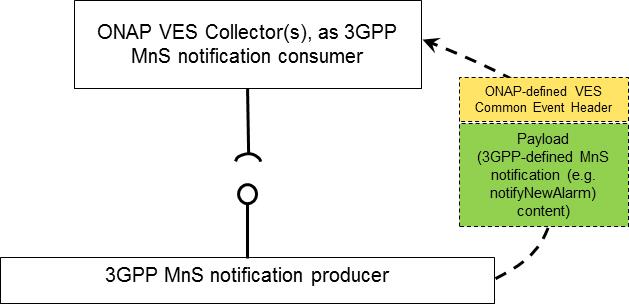 CR-Form-v12.0CR-Form-v12.0CR-Form-v12.0CR-Form-v12.0CR-Form-v12.0CR-Form-v12.0CR-Form-v12.0CR-Form-v12.0CR-Form-v12.0CHANGE REQUESTCHANGE REQUESTCHANGE REQUESTCHANGE REQUESTCHANGE REQUESTCHANGE REQUESTCHANGE REQUESTCHANGE REQUESTCHANGE REQUESTCRrevCurrent version:For HELP on using this form: comprehensive instructions can be found at 
http://www.3gpp.org/Change-Requests.For HELP on using this form: comprehensive instructions can be found at 
http://www.3gpp.org/Change-Requests.For HELP on using this form: comprehensive instructions can be found at 
http://www.3gpp.org/Change-Requests.For HELP on using this form: comprehensive instructions can be found at 
http://www.3gpp.org/Change-Requests.For HELP on using this form: comprehensive instructions can be found at 
http://www.3gpp.org/Change-Requests.For HELP on using this form: comprehensive instructions can be found at 
http://www.3gpp.org/Change-Requests.For HELP on using this form: comprehensive instructions can be found at 
http://www.3gpp.org/Change-Requests.For HELP on using this form: comprehensive instructions can be found at 
http://www.3gpp.org/Change-Requests.For HELP on using this form: comprehensive instructions can be found at 
http://www.3gpp.org/Change-Requests.Proposed change affects:UICC appsMERadio Access NetworkXCore NetworkXTitle:	Correction of MnS Stage 3 solution sets for integration with ONAP VESCorrection of MnS Stage 3 solution sets for integration with ONAP VESCorrection of MnS Stage 3 solution sets for integration with ONAP VESCorrection of MnS Stage 3 solution sets for integration with ONAP VESCorrection of MnS Stage 3 solution sets for integration with ONAP VESCorrection of MnS Stage 3 solution sets for integration with ONAP VESCorrection of MnS Stage 3 solution sets for integration with ONAP VESCorrection of MnS Stage 3 solution sets for integration with ONAP VESCorrection of MnS Stage 3 solution sets for integration with ONAP VESCorrection of MnS Stage 3 solution sets for integration with ONAP VESSource to WG:AT&T, Ericsson, Nokia, OrangeAT&T, Ericsson, Nokia, OrangeAT&T, Ericsson, Nokia, OrangeAT&T, Ericsson, Nokia, OrangeAT&T, Ericsson, Nokia, OrangeAT&T, Ericsson, Nokia, OrangeAT&T, Ericsson, Nokia, OrangeAT&T, Ericsson, Nokia, OrangeAT&T, Ericsson, Nokia, OrangeAT&T, Ericsson, Nokia, OrangeSource to TSG:S5S5S5S5S5S5S5S5S5S5Work item code:ONAP3GPPONAP3GPPONAP3GPPONAP3GPPONAP3GPPDate:Date:Date:2020-02-25Category:FRelease:Release:Release:Rel-16Use one of the following categories:
F  (correction)
A  (mirror corresponding to a change in an earlier release)
B  (addition of feature), 
C  (functional modification of feature)
D  (editorial modification)Detailed explanations of the above categories can
be found in 3GPP TR 21.900.Use one of the following categories:
F  (correction)
A  (mirror corresponding to a change in an earlier release)
B  (addition of feature), 
C  (functional modification of feature)
D  (editorial modification)Detailed explanations of the above categories can
be found in 3GPP TR 21.900.Use one of the following categories:
F  (correction)
A  (mirror corresponding to a change in an earlier release)
B  (addition of feature), 
C  (functional modification of feature)
D  (editorial modification)Detailed explanations of the above categories can
be found in 3GPP TR 21.900.Use one of the following categories:
F  (correction)
A  (mirror corresponding to a change in an earlier release)
B  (addition of feature), 
C  (functional modification of feature)
D  (editorial modification)Detailed explanations of the above categories can
be found in 3GPP TR 21.900.Use one of the following categories:
F  (correction)
A  (mirror corresponding to a change in an earlier release)
B  (addition of feature), 
C  (functional modification of feature)
D  (editorial modification)Detailed explanations of the above categories can
be found in 3GPP TR 21.900.Use one of the following categories:
F  (correction)
A  (mirror corresponding to a change in an earlier release)
B  (addition of feature), 
C  (functional modification of feature)
D  (editorial modification)Detailed explanations of the above categories can
be found in 3GPP TR 21.900.Use one of the following categories:
F  (correction)
A  (mirror corresponding to a change in an earlier release)
B  (addition of feature), 
C  (functional modification of feature)
D  (editorial modification)Detailed explanations of the above categories can
be found in 3GPP TR 21.900.Use one of the following categories:
F  (correction)
A  (mirror corresponding to a change in an earlier release)
B  (addition of feature), 
C  (functional modification of feature)
D  (editorial modification)Detailed explanations of the above categories can
be found in 3GPP TR 21.900.Use one of the following releases:
Rel-8	(Release 8)
Rel-9	(Release 9)
Rel-10	(Release 10)
Rel-11	(Release 11)
Rel-12	(Release 12)
Rel-13	(Release 13)
Rel-14	(Release 14)
Rel-15	(Release 15)
Rel-16	(Release 16)Use one of the following releases:
Rel-8	(Release 8)
Rel-9	(Release 9)
Rel-10	(Release 10)
Rel-11	(Release 11)
Rel-12	(Release 12)
Rel-13	(Release 13)
Rel-14	(Release 14)
Rel-15	(Release 15)
Rel-16	(Release 16)Reason for change:Reason for change:The Provisioning MnS, Fault Supervision MnS and Heartbeat Stage 3 solution sets for integration with ONAP VES shall not contain any normative mapping between Stage 2 notification parameters and VES common event header fields.The Provisioning MnS, Fault Supervision MnS and Heartbeat Stage 3 solution sets for integration with ONAP VES shall not contain any normative mapping between Stage 2 notification parameters and VES common event header fields.The Provisioning MnS, Fault Supervision MnS and Heartbeat Stage 3 solution sets for integration with ONAP VES shall not contain any normative mapping between Stage 2 notification parameters and VES common event header fields.The Provisioning MnS, Fault Supervision MnS and Heartbeat Stage 3 solution sets for integration with ONAP VES shall not contain any normative mapping between Stage 2 notification parameters and VES common event header fields.The Provisioning MnS, Fault Supervision MnS and Heartbeat Stage 3 solution sets for integration with ONAP VES shall not contain any normative mapping between Stage 2 notification parameters and VES common event header fields.The Provisioning MnS, Fault Supervision MnS and Heartbeat Stage 3 solution sets for integration with ONAP VES shall not contain any normative mapping between Stage 2 notification parameters and VES common event header fields.The Provisioning MnS, Fault Supervision MnS and Heartbeat Stage 3 solution sets for integration with ONAP VES shall not contain any normative mapping between Stage 2 notification parameters and VES common event header fields.The Provisioning MnS, Fault Supervision MnS and Heartbeat Stage 3 solution sets for integration with ONAP VES shall not contain any normative mapping between Stage 2 notification parameters and VES common event header fields.The Provisioning MnS, Fault Supervision MnS and Heartbeat Stage 3 solution sets for integration with ONAP VES shall not contain any normative mapping between Stage 2 notification parameters and VES common event header fields.Summary of change:Summary of change:Remove notification parameter mapping principles from the normative parts.Add a new informative annex to provide guidelines for the integration of 3GPP notifications with ONAP VES, as agreed with ONAP.Remove notification parameter mapping principles from the normative parts.Add a new informative annex to provide guidelines for the integration of 3GPP notifications with ONAP VES, as agreed with ONAP.Remove notification parameter mapping principles from the normative parts.Add a new informative annex to provide guidelines for the integration of 3GPP notifications with ONAP VES, as agreed with ONAP.Remove notification parameter mapping principles from the normative parts.Add a new informative annex to provide guidelines for the integration of 3GPP notifications with ONAP VES, as agreed with ONAP.Remove notification parameter mapping principles from the normative parts.Add a new informative annex to provide guidelines for the integration of 3GPP notifications with ONAP VES, as agreed with ONAP.Remove notification parameter mapping principles from the normative parts.Add a new informative annex to provide guidelines for the integration of 3GPP notifications with ONAP VES, as agreed with ONAP.Remove notification parameter mapping principles from the normative parts.Add a new informative annex to provide guidelines for the integration of 3GPP notifications with ONAP VES, as agreed with ONAP.Remove notification parameter mapping principles from the normative parts.Add a new informative annex to provide guidelines for the integration of 3GPP notifications with ONAP VES, as agreed with ONAP.Remove notification parameter mapping principles from the normative parts.Add a new informative annex to provide guidelines for the integration of 3GPP notifications with ONAP VES, as agreed with ONAP.Consequences if not approved:Consequences if not approved:No interworking between 3GPP notification producers and the ONAP VES collector.No interworking between 3GPP notification producers and the ONAP VES collector.No interworking between 3GPP notification producers and the ONAP VES collector.No interworking between 3GPP notification producers and the ONAP VES collector.No interworking between 3GPP notification producers and the ONAP VES collector.No interworking between 3GPP notification producers and the ONAP VES collector.No interworking between 3GPP notification producers and the ONAP VES collector.No interworking between 3GPP notification producers and the ONAP VES collector.No interworking between 3GPP notification producers and the ONAP VES collector.Clauses affected:Clauses affected:12.1.2.2.1.2, 12.1.2.2.2, 12.1.2.2.3, 12.1.2.2.4, 12.2.2.2.1.2, 12.2.2.2.2, 12.2.2.2.3, 12.2.2.2.4, 12.2.2.2.5, 12.2.2.2.6, 12.2.2.2.7, 12.2.2.2.8, 12.2.2.2.9, 12.2.2.2.10, 12.2.2.2.11, 12.4.2, A.1.0 (New), A.2.0 (New), A.5.0 (New), A.5.2, Annex X (new)12.1.2.2.1.2, 12.1.2.2.2, 12.1.2.2.3, 12.1.2.2.4, 12.2.2.2.1.2, 12.2.2.2.2, 12.2.2.2.3, 12.2.2.2.4, 12.2.2.2.5, 12.2.2.2.6, 12.2.2.2.7, 12.2.2.2.8, 12.2.2.2.9, 12.2.2.2.10, 12.2.2.2.11, 12.4.2, A.1.0 (New), A.2.0 (New), A.5.0 (New), A.5.2, Annex X (new)12.1.2.2.1.2, 12.1.2.2.2, 12.1.2.2.3, 12.1.2.2.4, 12.2.2.2.1.2, 12.2.2.2.2, 12.2.2.2.3, 12.2.2.2.4, 12.2.2.2.5, 12.2.2.2.6, 12.2.2.2.7, 12.2.2.2.8, 12.2.2.2.9, 12.2.2.2.10, 12.2.2.2.11, 12.4.2, A.1.0 (New), A.2.0 (New), A.5.0 (New), A.5.2, Annex X (new)12.1.2.2.1.2, 12.1.2.2.2, 12.1.2.2.3, 12.1.2.2.4, 12.2.2.2.1.2, 12.2.2.2.2, 12.2.2.2.3, 12.2.2.2.4, 12.2.2.2.5, 12.2.2.2.6, 12.2.2.2.7, 12.2.2.2.8, 12.2.2.2.9, 12.2.2.2.10, 12.2.2.2.11, 12.4.2, A.1.0 (New), A.2.0 (New), A.5.0 (New), A.5.2, Annex X (new)12.1.2.2.1.2, 12.1.2.2.2, 12.1.2.2.3, 12.1.2.2.4, 12.2.2.2.1.2, 12.2.2.2.2, 12.2.2.2.3, 12.2.2.2.4, 12.2.2.2.5, 12.2.2.2.6, 12.2.2.2.7, 12.2.2.2.8, 12.2.2.2.9, 12.2.2.2.10, 12.2.2.2.11, 12.4.2, A.1.0 (New), A.2.0 (New), A.5.0 (New), A.5.2, Annex X (new)12.1.2.2.1.2, 12.1.2.2.2, 12.1.2.2.3, 12.1.2.2.4, 12.2.2.2.1.2, 12.2.2.2.2, 12.2.2.2.3, 12.2.2.2.4, 12.2.2.2.5, 12.2.2.2.6, 12.2.2.2.7, 12.2.2.2.8, 12.2.2.2.9, 12.2.2.2.10, 12.2.2.2.11, 12.4.2, A.1.0 (New), A.2.0 (New), A.5.0 (New), A.5.2, Annex X (new)12.1.2.2.1.2, 12.1.2.2.2, 12.1.2.2.3, 12.1.2.2.4, 12.2.2.2.1.2, 12.2.2.2.2, 12.2.2.2.3, 12.2.2.2.4, 12.2.2.2.5, 12.2.2.2.6, 12.2.2.2.7, 12.2.2.2.8, 12.2.2.2.9, 12.2.2.2.10, 12.2.2.2.11, 12.4.2, A.1.0 (New), A.2.0 (New), A.5.0 (New), A.5.2, Annex X (new)12.1.2.2.1.2, 12.1.2.2.2, 12.1.2.2.3, 12.1.2.2.4, 12.2.2.2.1.2, 12.2.2.2.2, 12.2.2.2.3, 12.2.2.2.4, 12.2.2.2.5, 12.2.2.2.6, 12.2.2.2.7, 12.2.2.2.8, 12.2.2.2.9, 12.2.2.2.10, 12.2.2.2.11, 12.4.2, A.1.0 (New), A.2.0 (New), A.5.0 (New), A.5.2, Annex X (new)12.1.2.2.1.2, 12.1.2.2.2, 12.1.2.2.3, 12.1.2.2.4, 12.2.2.2.1.2, 12.2.2.2.2, 12.2.2.2.3, 12.2.2.2.4, 12.2.2.2.5, 12.2.2.2.6, 12.2.2.2.7, 12.2.2.2.8, 12.2.2.2.9, 12.2.2.2.10, 12.2.2.2.11, 12.4.2, A.1.0 (New), A.2.0 (New), A.5.0 (New), A.5.2, Annex X (new)YNOther specsOther specsX Other core specifications	 Other core specifications	 Other core specifications	 Other core specifications	TS/TR ... CR ... TS/TR ... CR ... TS/TR ... CR ... affected:affected:X Test specifications Test specifications Test specifications Test specificationsTS/TR ... CR ... TS/TR ... CR ... TS/TR ... CR ... (show related CRs)(show related CRs)X O&M Specifications O&M Specifications O&M Specifications O&M SpecificationsTS/TR ... CR ... TS/TR ... CR ... TS/TR ... CR ... Other comments:Other comments:This CR's revision history:This CR's revision history:1st ChangeNext ChangeNext ChangeNext ChangeNext ChangeNext ChangeNext ChangeNext ChangeNext ChangeEnd of changes